Dear Students,Haliç University Exam Program can be accessed at https://halic.aplancloud.com/loginat this address you can change the language by clicking the language to English thenClick the “Exam Solution” Button.Write your “Student Number” in the field numbered (1).Click on “Search” in field (2).You can download the exam program in “PDF” format by clicking “Student Download Exam List” in the field no (3).If desired, exams can be examined in detail by clicking "Weekly" or "Daily" from the Agenda view in the calendar area..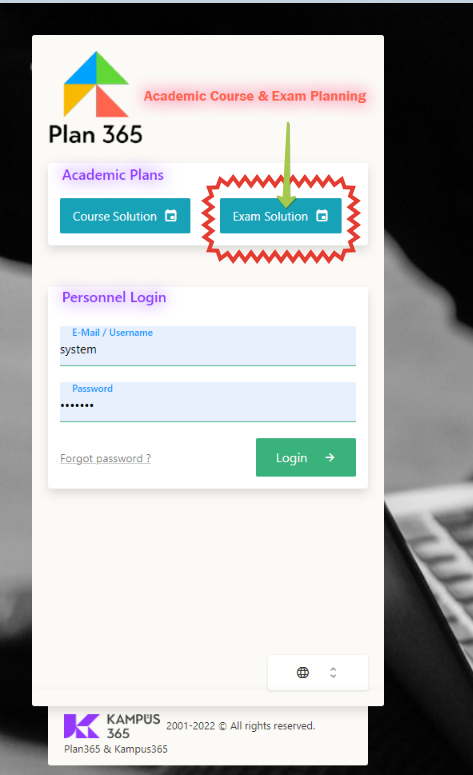 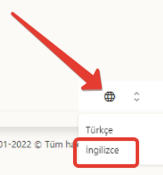 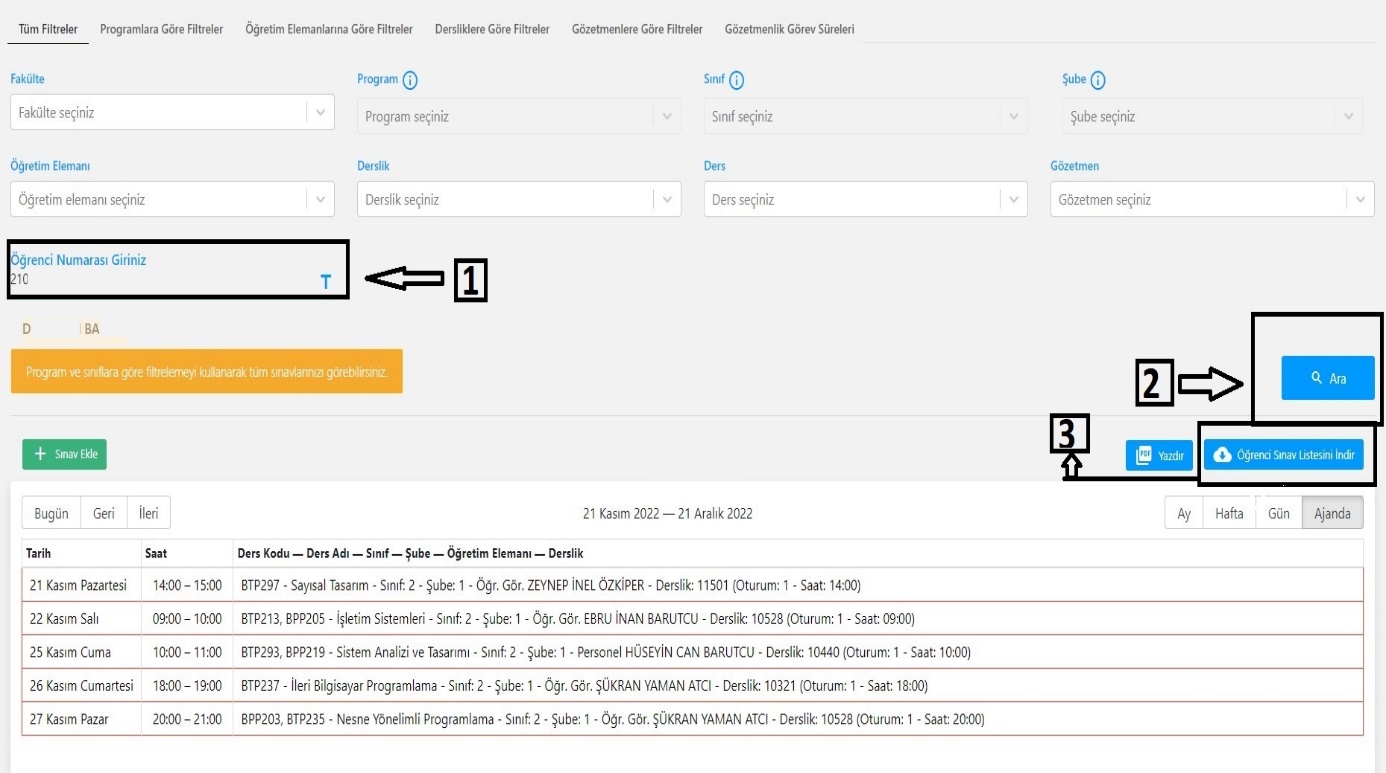 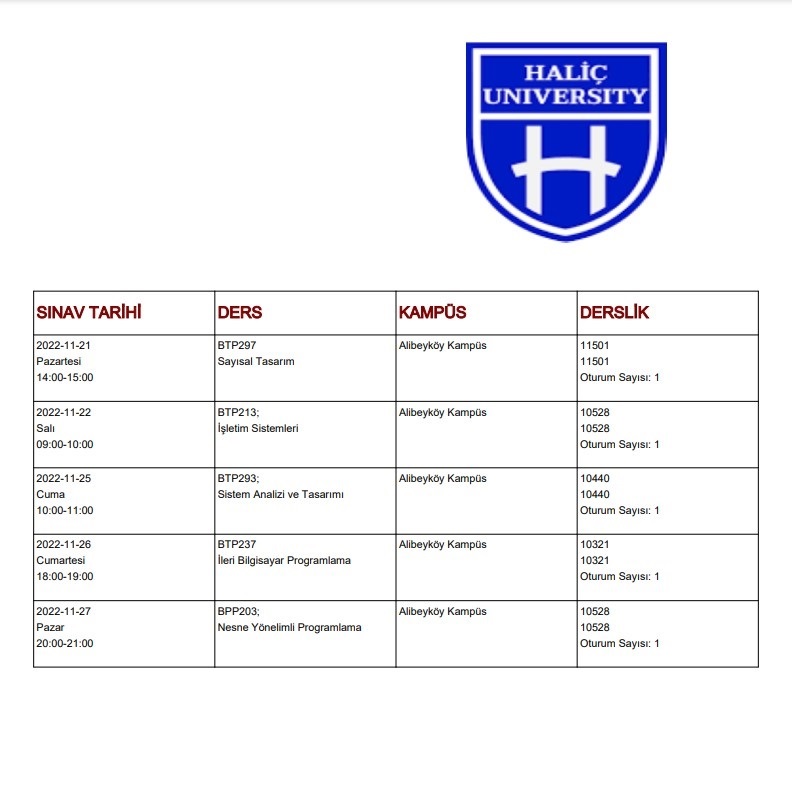 